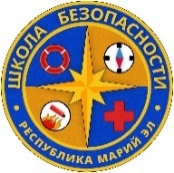 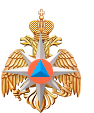 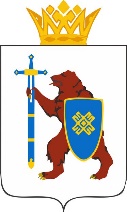 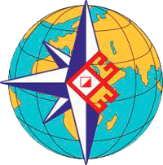 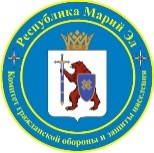 XXXIII РЕСПУБЛИКАНСКИй зимний туристский СЛёТ ОБУЧАЮЩИХСЯII Республиканский Зимний СЛЕТ «ШКОЛА БЕЗОПАСНОСТИ»05 – 28 февраля 2021 г.                                                                                        Республика Марий ЭлУсловия Вида «Кросс-поход - Маршрут выживания»Задачей команды является прохождение на лыжах однодневного маршрута протяженностью не менее 10 км.  Количество участников в этом виде не ограниченно, но обязательным является присутствие не менее шести человек, включенных в заявку слета. Задания должны выполняться не менее чем шестью участниками, включенными в заявку слета.Итоги кросс-похода формируются в «отчет о походе» (приложение №1), который в дальнейшем загружается на яндекс диск или облако mail.ru. Видео этапов 5.2; 5.3; 5.4 загружается отдельными файлами в эту же папку и должны быть обязательно подписаны.Во время кросс-похода участникам необходимо выполнить несколько заданий:5.1. Организация бивака: приготовление обеда на костре (обязательно горячее блюдо и горячий напитокФорма отчета: 5 фотографий отражающих процесс приготовления и употребления пищи.Тропление лыжни со сменой ведущего – 10 б.Форма отчета: прохождение этапа записывается на видео. (Представитель или свободный от прохождения участник снимает прохождение, сопровождая команду, на протяжении всего этапа).Команда преодолевает этап со сменой ведущего. При троплении лыжни каждый участник команды обязан быть ведущим не менее 30 метров.Невыполнение условий этапа - снятие команды с этапа.  Длина этапа – не менее 200 м.Спуск по склону на лыжах – 18 б. Форма отчета: прохождение этапа записывается на видео. Длина этапа – не менее 20 мКрутизна склона – не менее 15 градусовУчастники преодолевают этап с соблюдением мер безопасности. Прохождение этапа по одному участнику.Подъем по склону на лыжах лесенкой - 18 б.Форма отчета: прохождение этапа записывается на видео. Длина этапа - не менее 15 мКрутизна склона - не менее 15 градусовЭтап проходится по одномуПри подведении итогов элементы кросс-похода будут оцениваться следующим образом:За каждый выполненный и подтвержденный элемент команда получает премиальные баллы за вычетом штрафных баллов. Задания обязательно выполнять в рамках кросс-похода. Задания выполненные в другом месте и в другое время оцениваться не будут.Первенство определяется по количеству набранных баллов.При равенстве баллов команды занимают одинаковые места.Всем документально зафиксированным участникам вида «Кросс-поход – маршрут выживания» будет засчитан норматив испытания (теста) «Туристский поход с проверкой туристских навыков», установленный государственными требованиями Всероссийского физкультурно-спортивного комплекса «Готов к труду и обороне» с III по IV степень.	ПРИЛОЖЕНИЕ №1XXXIII РЕСПУБЛИКАНСКИй зимний туристский СЛёТ ОБУЧАЮЩИХСЯII Республиканский Зимний СЛЕТ «ШКОЛА БЕЗОПАСНОСТИ»05 – 28 февраля 2021 г.                                                                                        Республика Марий Эл«Кросс-поход - Маршрут выживания»Форма ОтчетаМАРШРУТНЫЙ ЛИСТ выдан группе туристов: ________________________________________________ ____________________________________________________________________
		(полное наименование организации проводящей путешествие)в  составе ___________________________  (____________________________) человек
		(число)			 (число - письменно)с  « ___ » « _________»  по  « ____ » « _________ » 20 __  г. совершаетв районе _________________________________________по маршруту:		(Географический или туристский район)_______________________________________________________________________________________________________________________________________________________________________________________Руководитель группы_________________________________________				Фамилия Имя Отчество (полностью)Телефон ______________________ Email:_________________________СОСТАВ ГРУППЫ* (обязательным является присутствие не менее шести человек, включенных в заявку соревнований).Выписки (скриншот) из установленного на 2 (два) телефона представителя и/или участников команды приложения «Runtastic» (или аналогичного приложения, согласованного с судейской коллегией);Фото отчеты заданийФотографии команды в полном составе на старте и финише похода.Фото населенных пунктов и других значимых объектов по пути следования не менее 3 шт. Фото приготовления обеда на костре (обязательно горячее блюдо и горячий напиток) не менее 5 шт.№ п.п.нарушениештрафные баллыпримечание1.Двое на этапе 3 б.2.Падение3 б.3.Потеря лыжи в опасной зоне этапа3 б.4.Наезд на участника10 б.5.Торможение палками в упор10 б.6.Непрохождение этапа участником10 б.за каждого№ п.п.нарушениештрафные баллыпримечание1.Двое на этапе 3 б.2.Падение3 б.3.Потеря лыжи в опасной зоне этапа3 б.4.Наезд на участника10 б.5.Торможение палками в упор10 б.6.Непрохождение этапа участником10 б.за каждого7.Невыполнение условий этапаснятие№ п/пОцениваемый элемент кросс-походаСтоимость1.Прохождение маршрута, протяженностью не менее 10 км., подтвержденное отчетом из программы «Runtastic»до 20 баллов2.Приготовление на костре горячего блюда до 5 баллов3.Приготовление на костре горячего напиткадо 5 баллов4.Тропление лыжни со сменой ведущегодо 10 баллов5.Спуск по склону на лыжахдо 18 баллов6.Подъем по склону на лыжах лесенкойдо 18 баллов№Фамилия, Имя, Отчество(полностью)ГодрожденияОбязанностиПодписьСкриншот трека маршрута №1Скриншот трека маршрута №2Старт маршрутаФотоФиниш маршрутаФотоНазвание либо описание объектаФотоНазвание либо описание объектаФотоНазвание либо описание объектаФотоОрганизация бивака (фото 1)ФотоОрганизация бивака (фото 2)ФотоОрганизация бивака (фото 3)ФотоОрганизация бивака (фото 4)ФотоОрганизация бивака (фото 5)Фото